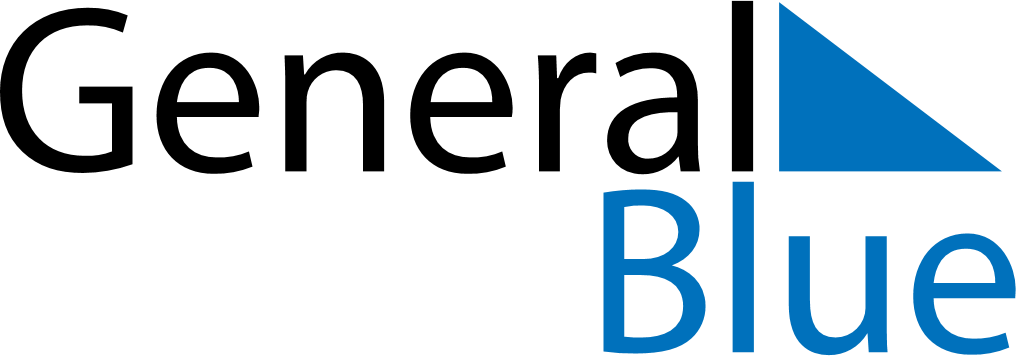 May 2018May 2018May 2018May 2018South AfricaSouth AfricaSouth AfricaSundayMondayTuesdayWednesdayThursdayFridayFridaySaturday123445Workers’ Day6789101111121314151617181819Mother’s Day20212223242525262728293031